【今日主題】要作更新變化的執事劉介磐弟兄讀經：哥林多後書4：1～27～10，16～18信息綱要：一、立定新約執事的品格與志向1、建立新約執事的品格   不喪膽，棄絕暗昧可恥的事   不行詭詐，不謬講神的道2、立定新約執事的志向   要將真理表明出來   要將自己薦與各人的良心二、經歷瓦器中寶貝的莫大能力1、認識何謂瓦器2、認識何謂寶貝3、寶貝放在瓦器裏的意義與目的–要顯明莫大的能力出於神   為我們成就極重無比永遠的榮耀   外體（外面的人）雖然毀壞   內心（裏面的人）卻一天新似一天   為我們成就極重無比永遠的榮耀哥林多後書 4:1-2「我們既然蒙憐憫、受了這職分、就不喪膽．乃將那些暗昧可恥的事棄絕了、不行詭詐、不謬講　神的道理．只將真理表明出來、好在　神面前把自己薦與各人的良心。」哥林多後書 4:7-10「我們有這寶貝放在瓦器裏、要顯明這莫大的能力、是出於　神、不是出於我們。我們四面受敵、卻不被困住．心裏作難、卻不至失望．遭逼迫、卻不被丟棄．打倒了、卻不至死亡．身上常帶著耶穌的死、使耶穌的生、也顯明在我們身上。」哥林多後書 4:16-18「所以我們不喪膽．外體雖然毀壞、內心卻一天新似一天。我們這至暫至輕的苦楚、要為我們成就極重無比永遠的榮耀。原來我們不是顧念所見的、乃是顧念所不見的．因為所見的是暫時的、所不見的是永遠的。」 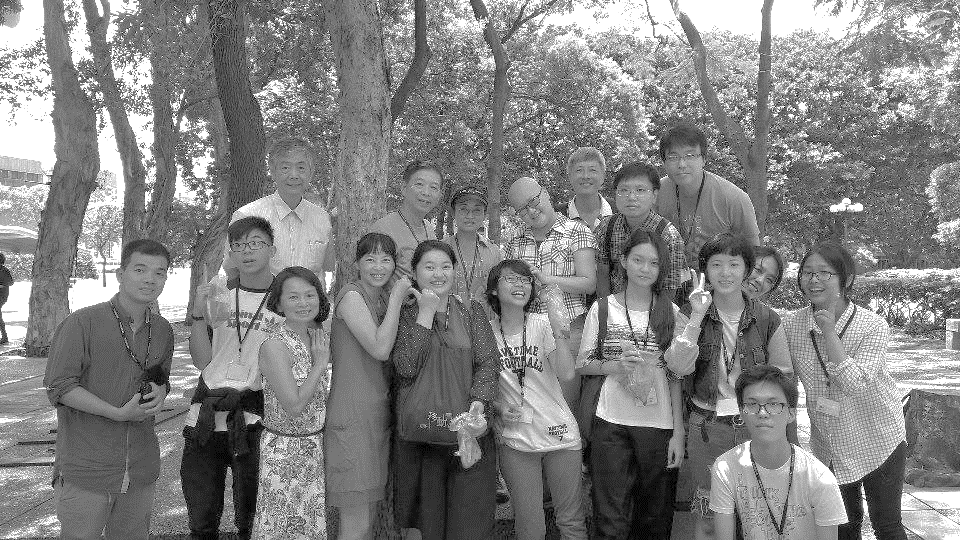 10/29秋季教會一日遊~~雙溪平林休閒農場+雙溪老街日期：105年10月29日（六）行程：教會→雙溪平林休閒農場→雙溪老街漫步(或騎車)→台北費用：每人$600元（含午餐、保險、車資等）人數：80人報名：填妥報名單後(在長椅上)，至辦公室報名並繳費。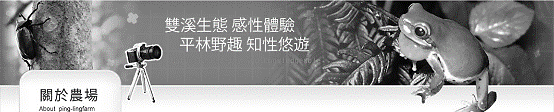 在《雙溪平林休閒農場》透過生態導覽與近距離的觀察，了解農村與自然之美。農場主人堅持園區中不使用殺蟲劑與除草劑，讓自然萬物在園區中自在的生活著。與大自然打成一片，放鬆疲憊的身心。還有DIY手工芋圓。《雙溪老街》上有百年打鐵舖、老字號餅店、百年中藥鋪、渡船頭，傳統特色食物，還可以騎乘自行車進行低碳之旅。2016參加「青宣」心得《2016青宣小結》朱悅納《青宣》結束有些日子了，關於《青宣》的點點滴滴卻仍舊歷歷在目，也遇到了許多可愛且有心追求的人。雖然依然不清楚自己的呼召，但感謝神，再一次開闊了我的眼睛，也更新了我的奉獻。誠實地說，參加《青宣》前我並沒有期許什麼，純粹地只是去看一看，了解一下而已。對普世宣教並沒有很大的負擔，一直覺得自己的地界就在週邊本地。即使現在依舊如此認為，但加上了一份為福音使者和福音廣傳禱告的心。正如弟兄所說「腳步到不了的地方，禱告能夠到達。」即使力量微薄，依舊可以藉着禱告到達世界的每一個角落，在主的大使命上有份，與神同工這是何等榮耀的事。在本地的福音工作上，提醒我的是--目前人口流動規模龐大（尤其是在大陸），這正是傳福音很大的契機。或許，要進到許多外來人口的家鄉（西藏、新疆、甚至是泰國、印尼等），是一件頂困難的事，而且福音在這些地方也受到許多的攔阻。但感謝神，卻將他們從外地帶到我們當中，成為我們的鄰舍，成為我們能夠經常接觸的人。這不僅是近距離的相處，更是給了他們更敞開的心，使他們比在家鄉更容易接受福音，這真是神為我們行的大事。以往我對此毫無知覺，也很少主動去接觸關心身邊的外來人，感謝神將我們開啟。但也需要在生活上，各個方面有好的見證，與世界有分別的生活，好叫世人看見我們的好行為，便將榮耀歸於我們在天上的父。這對於目前的我來說更要抓緊機會，許多在台灣的陸生，他們在台灣更容易接受福音，也在一定程度上更需要從主而來的安慰，願主加添我力量與愛心，能抓緊剩下的一年，更多榮耀祂的名，將人們帶到祂的面前。另一方面，隨著畢業時間的臨近，也當思考與禱告，未來當在怎樣的崗位上榮耀神的名。另外對我來說，若是主真的哪一天呼召我前往異地，我最放心不下的就是父母，但是主也藉着一個見證及時地提醒我“Nothing too precious for my Jesus.”是的，為主沒有什麼是更珍貴的。除了以上這一點點用文字描述的感觸以外，還有許許多多的感動，包括教會的弟兄姊妹專程的探望和愛心，感受到我們這班年輕人是活在何等的愛和保護中。再次感謝神，祂的供應總是豐豐富富，超過我們所求所想，在此不能一一用筆描述，但願這一份感動與奉獻一直激勵著我，直到主榮耀的再來。 台北市基督徒聚會處             第2445期  2016.09.04 教會網站：http://www.taipeiassembly.org  	年度主題：福音帶來改變		主日上午	主日下午 	下週主日上午	下週主日下午	聚會時間：9時45分	2時10分	9時45分	2時00分	司     會：	呂允仁弟兄  		羅煜寰弟兄	領     詩：	賴大隨弟兄	劉介磐弟兄	陳宗賢弟兄	司     琴：陳孜祈姊妹 	溫晨昀姊妹	王清清姊妹	講     員：劉介磐弟兄	劉介磐弟兄	劉耀仁弟兄		九月份同工會	本週題目：要作更新變化的執事	下週主題：		本週經文：哥林多後書4:1-2			下週經文：	 	上午招待：蔣震彥弟兄 林和東弟兄	下週招待：	吳瑞碧姊妹 許家蓁姊妹			楊晴智姊妹臺北市中正區100南海路39號。電話（02）23710952傳真（02）23113751我賜給你們地土，非你們所修治的；我賜給你們城邑，非你們所建造的。你們就住在其中，又得吃非你們所栽種的葡萄園、橄欖園的果子。現在你們要敬畏耶和華，誠心實意的事奉他…約書亞記24:13~14本週各項聚會今日	09:30	兒童主日學		09:45	主日講道		10:30	中學生團契	迎新聚會		11:00	慕道班	羅煜寰弟兄		11:00《擘餅記念主聚會》		14:10	成人主日學	劉介磐弟兄		北國的衰敗	王下15:13~17:41	週二 07:30	晨更禱告會	呂允仁弟兄	19:30	英文查經班週三	19:30	交通禱告會	陳宗賢弟兄週四	14:30	姊妹聚會	靳黛姊妹		15:30	姊妹禱告會週五	19:30	愛的團契	家庭聚會		19:30	小社青	讀經分享會週六	18:00	社青團契	分區家庭聚會     18:00	大專團契	查經聚會【關懷同工會】今天下午1:00舉行「關懷事工同工會」，敬請關懷同工參加。【九月份同工會】下週主日(9/11)下午2:00舉行《九月份同工會》，敬請各團契(事工)相關同工及關心教會者參加。《烘焙讀經班》秋季烘焙讀經班將於9/9開班，已有學員廿位報名，請為負責同工許永蓮、李瑞蘋姊妹禱告，願有聖靈智慧與能力帶領，也為學員們禱告，願在學習烘焙的氛圍中，更能敞開心認識基督，接受救恩。